Номенклатура поковокМарки сталей: ст.20 – 50, 40Х, 55Х, (40-50)ХН, (40-50)ХМ, 20Х13, 30Х13, 5ХНМ, 34ХН1М, 40ХНМ, 38Х2Н1М, 18ХН2М, 40ХН2МА, 60Г, ШХ15(СГ), 18Х2Н4МА, 20Х2Н4А, 09Г2С, (16-20)ХГЮА, 38Х2МЮА, 14ХГН2МА, 23ГМНФА, 12(15)Х1М1Ф, 5ХНМФА, 4Х5МФС, 08Х18Н10Т, 12Х18Н10Т и т.д.НаименованиеЭскиз поковкиРазмерыВес, тнВалы гладкие круглого и прямоугольного сечения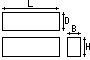 D=100-1600 мм.
B х H = 100-1700 х 100-1000 мм.
L<7200 мм.<60 тн.Валы круглого сечения с уступами и фланцами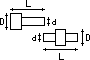 D=100-1600 мм. d=150-1100 мм.
L<11000 мм.<60 тн.Диски с отверстием и без отверстия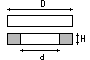 D<2000 мм.
d=130-500 мм.
H=100-1200 мм. <25 тн.Раскатные кольца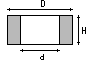 D<3800 мм.
d<3600 мм.
H=100-1200 мм.<40 тн.Цилиндры с отверстиями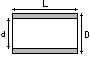 D=360-1000 мм.
d=100-460 мм.
L<7000 мм. <40 тн.Плиты, штамповые кубики.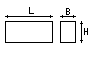 H=100-1200 мм.
B=150-1200 мм.
L=300-6500 мм.<50 тн.